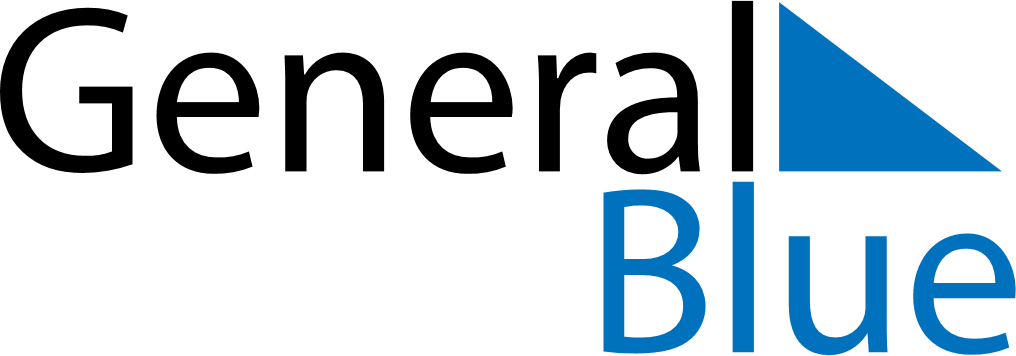 May 2024May 2024May 2024May 2024May 2024May 2024Karelichy, Grodnenskaya, BelarusKarelichy, Grodnenskaya, BelarusKarelichy, Grodnenskaya, BelarusKarelichy, Grodnenskaya, BelarusKarelichy, Grodnenskaya, BelarusKarelichy, Grodnenskaya, BelarusSunday Monday Tuesday Wednesday Thursday Friday Saturday 1 2 3 4 Sunrise: 5:40 AM Sunset: 8:44 PM Daylight: 15 hours and 4 minutes. Sunrise: 5:38 AM Sunset: 8:46 PM Daylight: 15 hours and 8 minutes. Sunrise: 5:36 AM Sunset: 8:48 PM Daylight: 15 hours and 12 minutes. Sunrise: 5:34 AM Sunset: 8:50 PM Daylight: 15 hours and 16 minutes. 5 6 7 8 9 10 11 Sunrise: 5:32 AM Sunset: 8:52 PM Daylight: 15 hours and 19 minutes. Sunrise: 5:30 AM Sunset: 8:53 PM Daylight: 15 hours and 23 minutes. Sunrise: 5:28 AM Sunset: 8:55 PM Daylight: 15 hours and 27 minutes. Sunrise: 5:26 AM Sunset: 8:57 PM Daylight: 15 hours and 30 minutes. Sunrise: 5:24 AM Sunset: 8:59 PM Daylight: 15 hours and 34 minutes. Sunrise: 5:22 AM Sunset: 9:00 PM Daylight: 15 hours and 38 minutes. Sunrise: 5:21 AM Sunset: 9:02 PM Daylight: 15 hours and 41 minutes. 12 13 14 15 16 17 18 Sunrise: 5:19 AM Sunset: 9:04 PM Daylight: 15 hours and 44 minutes. Sunrise: 5:17 AM Sunset: 9:05 PM Daylight: 15 hours and 48 minutes. Sunrise: 5:15 AM Sunset: 9:07 PM Daylight: 15 hours and 51 minutes. Sunrise: 5:14 AM Sunset: 9:09 PM Daylight: 15 hours and 55 minutes. Sunrise: 5:12 AM Sunset: 9:10 PM Daylight: 15 hours and 58 minutes. Sunrise: 5:11 AM Sunset: 9:12 PM Daylight: 16 hours and 1 minute. Sunrise: 5:09 AM Sunset: 9:14 PM Daylight: 16 hours and 4 minutes. 19 20 21 22 23 24 25 Sunrise: 5:08 AM Sunset: 9:15 PM Daylight: 16 hours and 7 minutes. Sunrise: 5:06 AM Sunset: 9:17 PM Daylight: 16 hours and 10 minutes. Sunrise: 5:05 AM Sunset: 9:18 PM Daylight: 16 hours and 13 minutes. Sunrise: 5:03 AM Sunset: 9:20 PM Daylight: 16 hours and 16 minutes. Sunrise: 5:02 AM Sunset: 9:21 PM Daylight: 16 hours and 19 minutes. Sunrise: 5:01 AM Sunset: 9:23 PM Daylight: 16 hours and 22 minutes. Sunrise: 4:59 AM Sunset: 9:24 PM Daylight: 16 hours and 24 minutes. 26 27 28 29 30 31 Sunrise: 4:58 AM Sunset: 9:26 PM Daylight: 16 hours and 27 minutes. Sunrise: 4:57 AM Sunset: 9:27 PM Daylight: 16 hours and 30 minutes. Sunrise: 4:56 AM Sunset: 9:28 PM Daylight: 16 hours and 32 minutes. Sunrise: 4:55 AM Sunset: 9:30 PM Daylight: 16 hours and 34 minutes. Sunrise: 4:54 AM Sunset: 9:31 PM Daylight: 16 hours and 37 minutes. Sunrise: 4:53 AM Sunset: 9:32 PM Daylight: 16 hours and 39 minutes. 